Åpent Nordisk Mesterskap for Innendørs Modeller 2.juni i Gjøvik Fjellhall.Etter en test av fjellhallen I fjor, har vi jobbet med tanken på å kunne arranger et offisielt
stevne for innendørs modeller I fjellhallen.
Fjellhallen har god temperatur, 15m høyde, stille luft, men litt problemer med det nedsenkede taket over banen. Dette på grunn av at dette takseilet har forskjellige høydenivåer, slik at modellene kan smette inn under disse lagene. 
      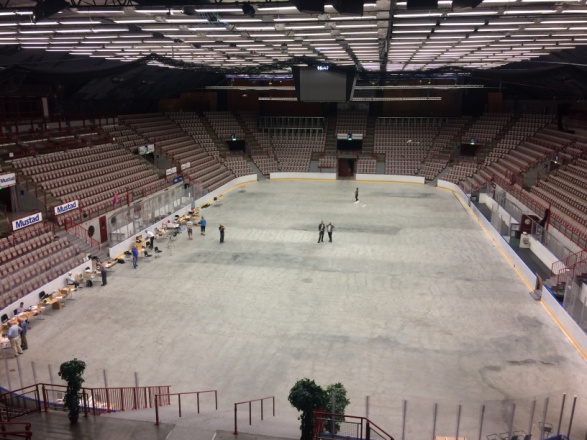 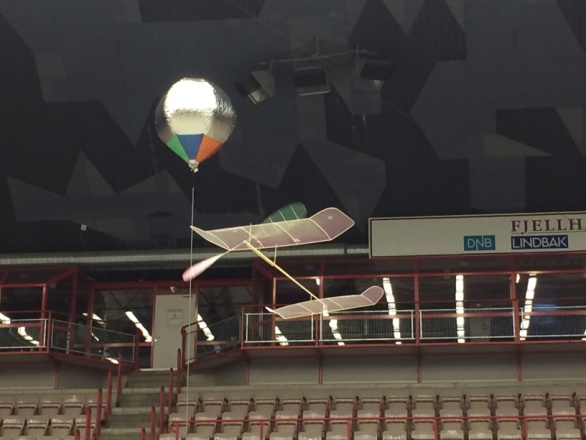 Vi inviterte alle de Nordiske landene, gjennom deres forbund og valgte å kjøre dette som et
Åpent Nordisk Mesterskap. Økonomisk er dette et løft, da det kun er et fåtall deltagere fra 
hver nasjon som har modeller i disse klassene. Da startkontingenten ikke kunne være alt for
høg, måtte vi spørre klubber i Norge og Sverige om støtte.De fleste deltagere overnattet på Hovdetun som har vært vår klubb`s base under arrangementet Holiday on ice, i 30 år. Så de er kjent med modellflygere fra før.Vi startet opp med briefing tidlig lørdag morgen, der vi ble enige om start-tidspunktene på
de forskjellige klassene. Vi gikk gjennom reglene for tidtaking og hvordan du får lov å styre modellene vekk fra hindringer og hvordan vi registrerer forsøk og gyldig runde. Vi brukte helium-ballonger på fiskestenger for å kunne styre modellene vekk fra hindringer.Alle kom greit i gang, noen var litt mer offensive enn andre og puttet nok litt for mye kraft i 
gummi-motoren, slik at modellene pushet i takseilet og noen smatt innunder seilet, og da kunne man ta seg ut på overtaket på en gangbro med en lang fiskestang for å prøve å dytte modellen tilbake ned under takseilet for et nytt forsøk.   Modellklassene er gradert ut fra vekt og vingespenn. Den letteste klassen har modeller på
1,2 gram med 0,4 gram strikk . Da betyr det at modellen minst må veie 1,2 gram, men motoren får ikke lov å veie mer enn 0,4 gram.  Lignende krav på de andre klassene som har
noe høgere vekt, slik at det er mulig for ikke så erfarne modellbyggere å få bygd sammen en
modell uten alt for mye overvekt. I tillegg utstyres modellene med vridbar pich.
Og videre var det klasser for mindre modeller og skala modeller. 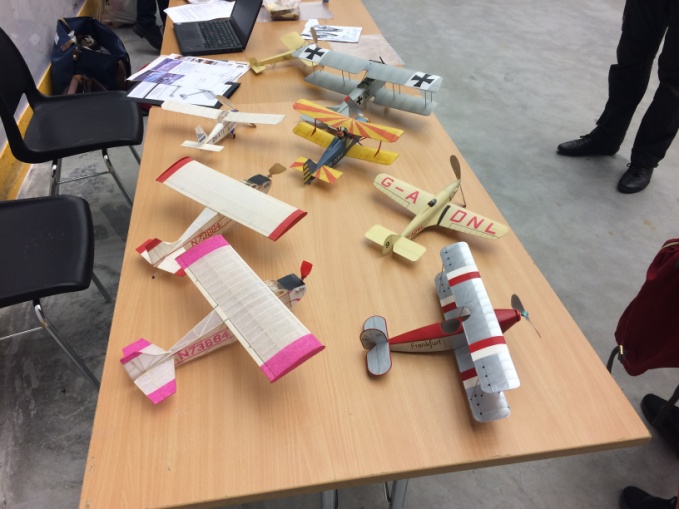 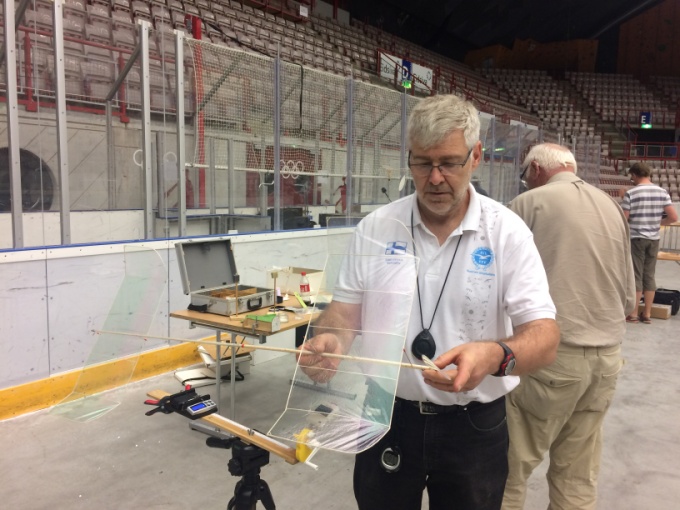 Etter endt dag i hallen, bestemte vi oss for å holde premieutdelingen sammen med middag
på gamle Gjøvik Tinghus på Hunn som vi hadde leid for anledningen. Og etter middagen rigget vi oss til for premieutdeling.Resultater som følger:F1D:	Ernestas Dambrauskas	LIT	2178
	Tapio Linkosalo		FIN	1930
	Simo-Pekka Reponen		FIN	1897
	Sven Pontan			SWE	1260F1M:	Tapio Linkosalo		FIN	1914
	Simo-Pekka Reponen		FIN	1119
	Tor Bortne			NOR	825
	Ole Torgersen			NOR	724F1L:	David Brohede		SWE	1576
	Tapio Linkosalo		FIN	1563
	Simo-Pekka Reponen		FIN	1439
	Anrea Harstein		SWE	1386
	Mats Licke			SWE	1208
	Atle Klungrehaug		NOR	1203
	Magnus Candell		SWE	1087
	Sven Pontan			SWE	1049
	Ernestas Dambrauskas	LIT	509
	Ole Torgersen			NOR	307Mini stick:	Bo-Eskil Nilsson	SWE	527
		Atle Klungrehaug	NOR	300A6: 	Bo-Eskil Nilsson	SWE	464
	Mats Licke		SWE	394
	Andrea Harstein	SWE	 40Peanut F4F:	Andrea Harstein	SWE	Drzewiecki Canard
	Johan Wallin		SWE	Asja Viking 1
	Lars Tolkstam		SWE	Piper Cub J3 CL Wing
	Henrik Tisell		SWE	BA-4b
	Lars Linden		SWE	Nesmith Cougar
	Lars Linden		SWE	Piper Cub J3 CL Wing
	Sven Pontan		SWE	ContestorPeanut NM:
	Andrea Harstein	SWE
	S-O Linden		SWE
	Tapio Linkosalo	FIN
	Sven Pontan		SWE
	Lars Tolkstam		SWE
	Andrea Harstein	SWE
	Tor Bortne		NORPistage:	Lars Tolkstam		SWE	Udet U-12
	Georg Turnkvist	SWE	Wittman VW racer
	Johan Wallin		SWE	Jodel D9
	Georg Turnkvist	SWE	BA-4b
	Sven Pontan 		SWE	Lacey M 10Etter premieutdelingen ble det mye faglig prat der erfaringer ble delt med hverandre.
Også noe snakk om hva skjer videre med Nordisk Mesterskap. Alle mente de hadde hatt et fint opphold i Fjellhallen og på Gjøvik, noe som kunne friste til gjentagelse. Jeg skal være litt forsiktig med å si at arrangementet var vellykket, så lenge vår klubb var med-arrangør.Ildsjel fra Sverige David Brohede og Ørnen modellflyklubb takker alle tilreisende for deltagelsen.									Referent Vegar Nereng.